विषय : वित्तीय वर्ष 2023-24 के लिए फर्मों/आपूर्तिकर्ताओ के पंजीकरण हेतुसूचना|महोदय/महोदया,केन्द्रीय विद्यालय  आर डी एस ओ लखनऊ  में वित्तीयवर्ष 2023-24 के दौरान विभिन्न सामग्री/सेवाओ कीआपूर्तिहेतु फर्मो के पंजीकरण हेतुइच्छुक प्रतिष्ठितफर्मो से आवेदनपत्र आमंत्रितकिये जाते हैं| इच्छुक फर्म नीचे दिए गए निर्धारित पंजीकरण प्रपत्र (पूर्ण विवरण के साथ) भरकर दिनांक  15.04.2023 तक डाक द्वारा जमा करा सकते हैं| पंजीकृत फर्मो से आवश्यकतानुसारनिविदाएं आमंत्रित की जाएँगी| पंजीकरण का तात्पर्य किसी भी सामान/सेवा लेने की बाध्यता नहीं होगी | पंजीकरण प्रपत्र विद्यालय की वेबसाइट www.rdsolucknow.kvs.ac.in से डाउनलोड किया जा सकता है।कार्य का विवरण निम्नलिखित है :-1. CCTV कैमरा, हैण्ड हेल्ड एंड एसेसरीज,मेटल डिटेक्टर/बॉडी स्कैनर एवं सम्बंधित उपकरण तथा रख-रखाव|2. विज्ञान प्रयोगशालाओं (जीव. भौतिकी, रसायन विज्ञान) सेसम्बंधित उपकरण एवं सामग्री|3.खेल कूद उपकरण सामग्री, मैडल एवं स्मृति चिन्ह इत्यादि|4. पुताई कार्य, हार्ड वेयर, सेनेटरी/प्लाम्बरिंग सामग्री एवं मरम्मत कार्य|5. इलेक्ट्रिकल सामग्री एवम मरम्मत कार्य |	6.  शिक्षण सहायक सामग्री आपूर्ति हेतु|7.  स्काउट एवं गाइड से सम्बंधित कार्य |8. पुस्तकालय हेतु पुस्तकों की आपूर्ति |9.प्रिंटिंग कार्य|10. स्टेशनरी की आपूर्ति|11. कंप्यूटर एवं आई. सी. टी. से जुड़ी सामग्री एवं सेवाएँ (AMC) |12.फोटोग्राफी एवं विडियोग्राफी का कार्य |13. संगीत उपकरण एवं मरम्मत कार्य |14.  विद्यालय परिसर एवं भवन की साफ़ सफाई, बागवानी, सब स्टाफ एवं सुरक्षा कार्य की सेवाऍअनुबंध के आधार पर|15. प्लम्बर, इलेक्ट्रीशियन, कारपेंटर, श्रमिक की सेवाएँ अनुबंध के आधार पर |16. LCD/LED, रेफ्रेजेरेटर वाटर कूलर, आर. ओ.सिस्टम, एयर कंडीशनर, फोटो कापियर मशीन, इंटर कॉम एवं अन्यइलेक्ट्रॉनिक उपकरणों की आपूर्ति/मरम्मत/रखरखाव कार्य |17.  सांस्कृतिक कार्यो हेतु परिधान एवं अन्य सामग्री किराए पर उपलब्ध कराना|18.  बस/कार किराए पर उपलब्ध करवाने हेतु|19.डीजलजेनेरेटर सेट की खरीददारी तथा AMC20. फर्नीचर सामान की आपूर्ति एवं मरम्मत कार्य हेतु |21.डिस्प्ले बोर्ड22. स्कूल बोर्ड23. सेनीटाइजर एवं सेनीटाइजेशन उपकरणों की आपूर्ति |24. टेंट, डेकोरेटर एवं कैटरिंग व्यवस्था आपूर्ति हेतु |नोट : एक कार्य हेतु एक ही प्रपत्र का प्रयोग करें |(संजय कुमार)प्राचार्यकेन्द्रीय विद्यालय आर.डी.एस.ओ.लखनऊ-226011वित्तीय वर्ष 2023-24 के लिए फर्मो/आपूर्तिकर्ताओं का पंजीकरण प्रपत्र(एक कार्य हेतु एक ही प्रपत्र का प्रयोग करें)मैं/हम घोषणा करता/करती हूँ कि मेरे द्वारा दिए गये सभी विवरण सत्य हैं |संलग्नक : प्रपत्रों की संख्या -01 से .......... तक |दिनांक : ................			फर्म/आपूर्तिकरता/प्रतिनिधिकेहस्ताक्षरएवंमुहर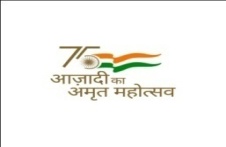 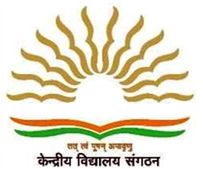 दूरभाष/Tel : 0522-2450033; फैक्स/Fax: 0522-2464587ई-मेल/E-mail: kv_rdso@yahoo.co.in : वेबसाइट/Website: www.rdsolucknow.kvs.ac.inKV Code:1742,Station Code:410, CBSE School No: 08569 CBSE Affiliation No: 2100018                 क्रमांकविवरणविवरणफर्म /आपूर्तिकर्ताओ का विवरण1फर्म/आपूर्तिकर्ता का नाम फर्म/आपूर्तिकर्ता का नाम 2फर्म मालिक का नामफर्म मालिक का नाम3फर्म का पूरा पताफर्म का पूरा पता4फर्म  की  ई-मेल आई डीफर्म  की  ई-मेल आई डी5फर्म की वेबसाइटफर्म की वेबसाइट6सम्बंधित व्यक्ति से संपर्क हेतु मोबाइल/फ़ोन नं.सम्बंधित व्यक्ति से संपर्क हेतु मोबाइल/फ़ोन नं.7फर्म का व्यापार पंजीकरण नंबर(छायाप्रति संलग्न करे)फर्म का व्यापार पंजीकरण नंबर(छायाप्रति संलग्न करे)8फर्म का जी एस टी (छायाप्रति संलग्न करें)फर्म का जी एस टी (छायाप्रति संलग्न करें)9फर्म का पैन नं (छायाप्रति संलग्न करे)फर्म का पैन नं (छायाप्रति संलग्न करे)10फर्म का वैट टिन नंबर (छायाप्रति संलग्न करे)फर्म का वैट टिन नंबर (छायाप्रति संलग्न करे)11एक्साईज पंजीकरण संख्या यदि लागू हो (छायाप्रति संलग्न करे)एक्साईज पंजीकरण संख्या यदि लागू हो (छायाप्रति संलग्न करे)12सेवाकर पंजीकरण संख्या (छायाप्रति संलग्न करे)सेवाकर पंजीकरण संख्या (छायाप्रति संलग्न करे)13ईपीएफ/ई एस आई संख्या (छायाप्रति संलग्न करेईपीएफ/ई एस आई संख्या (छायाप्रति संलग्न करे14पिछले तीन वर्ष के सेवाकर एवं आयकर रिटर्न (छायाप्रति संलग्न करे)पिछले तीन वर्ष के सेवाकर एवं आयकर रिटर्न (छायाप्रति संलग्न करे)15बैंक खता संख्या, आई.एफ.एस.सी. कोड तथा बैंक शाखा का स्थान(छायाप्रति संलग्न करे)बैंक खता संख्या, आई.एफ.एस.सी. कोड तथा बैंक शाखा का स्थान(छायाप्रति संलग्न करे)16केंद्रीय विद्यालय सरकारी विभाग में कार्य का अनुभव (छायाप्रति संलग्न करे)केंद्रीय विद्यालय सरकारी विभाग में कार्य का अनुभव (छायाप्रति संलग्न करे)17सामग्री रख-रखाव कार्य जिसके लिए पंजीकरण किया जाना है-सामग्री रख-रखाव कार्य जिसके लिए पंजीकरण किया जाना है-सामग्री रख-रखाव कार्य जिसके लिए पंजीकरण किया जाना है-क्रमांकसामग्री/सेवाए/रख-रखाव कार्यविवरणविवरण